        БОЙОРОҠ                          №2                     РАСПОРЯЖЕНИЕ           10 ғинуар 2022 йыл                                            10 января 2022 годаО создании постоянно действующей комиссии по списанию материальных ценностей и основных средств 1. С целью обеспечения своевременного и обоснованного списания объектов основных средств, малоценного имущества и материально-производственных запасов создать постоянно действующую комиссию по списанию материальных ценностей и основных средств в следующем составе:Председатель комиссии: Глава сельского поселения Чапаевский сельсовет – Назарова Л.В..Члены комиссии: Сахарова Л.А. – депутат Совета избирательного округа №1Альмухаметова Т.С. – депутат Совета избирательного округа №7Кутлугильдина И.К. – ио управляющей делами 2. Контроль за исполнением настоящего распоряжения оставляю за собой.Глава  сельского поселения                                              Л.В. Назарова БАШ:ОРТОСТАН  РЕСПУБЛИКА№ЫБаш6ортостан Республика3ыны5К9г1рсен районы муниципальрайоныны5 Чапаевауыл советы ауылбил1м13е хакими1те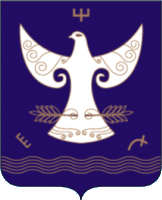 РЕСПУБЛИКА  БАШКОРТОСТАНАдминистрация сельского поселенияЧапаевский сельсоветмуниципального районаКугарчинский районРеспублики Башкортостан453333, Подгорное ауылы,Совет урамы, 35Тел. 8 (34789) 2-34-25453333, с.Подгорное,ул.Советская, 35Тел. 8 (34789) 2-34-25